แบบเสนอโครงการกองทุนหลักประกันสุขภาพระดับท้องถิ่น เขต ๑๒ สงขลา-๒--๓--๔--๕-7. สรุปแผนงาน/โครงการ/กิจกรรม(ผู้เสนอฯ ลงรายละเอียด โดยในแต่ละข้อย่อยให้เลือกเพียง 1 รายการที่เป็นรายการหลักสำหรับใช้ในการจำแนกประเภทเท่านั้น เพื่อให้เจ้าหน้าที่ อปท. บันทึกข้อมูลลงโปรแกรมกองทุนฯ เมื่อได้รับอนุมัติแล้ว)7.1	หน่วยงาน/องค์กร/กลุ่มคนที่รับผิดชอบโครงการ (ตามประกาศคณะกรรมการหลักประกันฯ พ.ศ. 2557 ข้อ 7)	ชื่อหน่วยงาน/องค์กร/กลุ่มคน........................................................................	  7.1.1 หน่วยบริการหรือสถานบริการสาธารณสุข เช่น รพ.สต.	  7.1.2 หน่วยงานสาธารณสุขอื่นของ อปท. เช่น กองสาธารณสุขของเทศบาล	  7.1.3 หน่วยงานสาธารณสุขอื่นของรัฐ เช่น สสอ.	  7.1.4 หน่วยงานอื่นๆ ที่ไม่ใช่หน่วยงานสาธารณสุข เช่น โรงเรียน	  7.1.5 กลุ่มหรือองค์กรประชาชน7.2	ประเภทการสนับสนุน(ตามประกาศคณะกรรมการหลักประกันฯ พ.ศ. 2557 ข้อ 7)  7.2.1 สนับสนุนการจัดบริการสาธารณสุขของ หน่วยบริการ/สถานบริการ/หน่วยงานสาธารณสุข [ข้อ 7(1)]  7.2.2 สนับสนุนกิจกรรมสร้างเสริมสุขภาพ การป้องกันโรคของกลุ่มหรือองค์กรประชาชน/หน่วยงานอื่น [ข้อ 7(2)]	  7.2.3 สนับสนุนการจัดกิจกรรมของ ศูนย์เด็กเล็ก/ผู้สูงอายุ/คนพิการ [ข้อ 7(3)]	  7.2.4 สนับสนุนการบริหารหรือพัฒนากองทุนฯ [ข้อ 7(4)]	  7.2.5 สนับสนุนกรณีเกิดโรคระบาดหรือภัยพิบัติ [ข้อ 7(5)]7.3	กลุ่มเป้าหมายหลัก (ตามแนบท้ายประกาศคณะอนุกรรมการส่งเสริมสุขภาพและป้องกันโรคฯ พ.ศ. 2557)	  7.3.1 กลุ่มหญิงตั้งครรภ์และหญิงหลังคลอด	  7.3.2 กลุ่มเด็กเล็กและเด็กก่อนวัยเรียน	  7.3.3 กลุ่มเด็กวัยเรียนและเยาวชน	  7.3.4 กลุ่มวัยทำงาน	  7.3.5.1 กลุ่มผู้สูงอายุ	  7.3.5.2 กลุ่มผู้ป่วยโรคเรื้อรัง	  7.3.6 กลุ่มคนพิการและทุพพลภาพ	  7.3.7 กลุ่มประชาชนทั่วไปที่มีภาวะเสี่ยง	  7.3.8 สำหรับการบริหารหรือพัฒนากองทุนฯ [ข้อ 7(4)]7.4	กิจกรรมหลักตามกลุ่มเป้าหมายหลัก	7.4.1  กลุ่มหญิงตั้งครรภ์และหญิงหลังคลอด	  7.4.1.1 การสำรวจข้อมูลสุขภาพ การจัดทำทะเบียนและฐานข้อมูลสุขภาพ	  7.4.1.2 การตรวจคัดกรอง ประเมินภาวะสุขภาพและการค้นหาผู้มีภาวะเสี่ยง	  7.4.1.3 การเยี่ยมติดตามดูแลสุขภาพก่อนคลอดและหลังคลอด	  7.4.1.4 การรณรงค์/ประชาสัมพันธ์/ฝึกอบรม/ให้ความรู้-๖-	  7.4.1.5 การส่งเสริมการเลี้ยงลูกด้วยนมแม่	  7.4.1.6 การคัดกรองและดูแลรักษามะเร็งปากมดลูกและมะเร็งเต้านม	  7.4.1.7 การส่งเสริมสุขภาพช่องปาก		  7.4.1.8 อื่นๆ (ระบุ)................................................................................................	7.4.2  กลุ่มเด็กเล็กและเด็กก่อนวัยเรียน	  7.4.2.1 การสำรวจข้อมูลสุขภาพ การจัดทำทะเบียนและฐานข้อมูลสุขภาพ	  7.4.2.2 การตรวจคัดกรอง ประเมินภาวะสุขภาพและการค้นหาผู้มีภาวะเสี่ยง	  7.4.2.3 การเยี่ยมติดตามดูแลสุขภาพ	  7.4.2.4 การรณรงค์/ประชาสัมพันธ์/ฝึกอบรม/ให้ความรู้	  7.4.2.5 การส่งเสริมพัฒนาการตามวัย/กระบวนการเรียนรู้/ความฉลาดทางปัญญาและอารมณ์	  7.4.2.6 การส่งเสริมการได้รับวัคซีนป้องกันโรคตามวัย	  7.4.2.7 การส่งเสริมสุขภาพช่องปาก	  7.4.2.8 อื่นๆ (ระบุ) ...............................................................................................	7.4.3  กลุ่มเด็กวัยเรียนและเยาวชน	  7.4.3.1 การสำรวจข้อมูลสุขภาพ การจัดทำทะเบียนและฐานข้อมูลสุขภาพ	  7.4.3.2 การตรวจคัดกรอง ประเมินภาวะสุขภาพและการค้นหาผู้มีภาวะเสี่ยง	  7.4.3.3 การเยี่ยมติดตามดูแลสุขภาพ	  7.4.3.4 การรณรงค์/ประชาสัมพันธ์/ฝึกอบรม/ให้ความรู้	  7.4.3.5 การส่งเสริมพัฒนาการตามวัย/กระบวนการเรียนรู้/ความฉลาดทางปัญญาและอารมณ์	  7.4.3.6 การส่งเสริมการได้รับวัคซีนป้องกันโรคตามวัย	  7.4.3.7 การป้องกันและลดปัญหาด้านเพศสัมพันธ์/การตั้งครรภ์ไม่พร้อม	  7.4.3.8 การป้องกันและลดปัญหาด้านสารเสพติด/ยาสูบ/เครื่องดื่มแอลกอฮอล์	  7.4.3.9 อื่นๆ (ระบุ) ..................................................................................................	7.4.4  กลุ่มวัยทำงาน	  7.4.4.1 การสำรวจข้อมูลสุขภาพ การจัดทำทะเบียนและฐานข้อมูลสุขภาพ	  7.4.4.2 การตรวจคัดกรอง ประเมินภาวะสุขภาพและการค้นหาผู้มีภาวะเสี่ยง	  7.4.4.3 การเยี่ยมติดตามดูแลสุขภาพ	  7.4.4.4 การรณรงค์/ประชาสัมพันธ์/ฝึกอบรม/ให้ความรู้	  7.4.4.5 การส่งเสริมพฤติกรรมสุขภาพในกลุ่มวัยทำงานและการปรับเปลี่ยนสิ่งแวดล้อมในการทำงาน	  7.4.4.6 การส่งเสริมการดูแลสุขภาพจิตแก่กลุ่มวัยทำงาน	  7.4.4.7 การป้องกันและลดปัญหาด้านเพศสัมพันธ์/การตั้งครรภ์ไม่พร้อม-๗-	  7.4.4.8 การป้องกันและลดปัญหาด้านสารเสพติด/ยาสูบ/เครื่องดื่มแอลกอฮอร์	  7.4.4.9 อื่นๆ (ระบุ) .............................................................................................	  7.4.5.1 กลุ่มผู้สูงอายุ	  7.4.5.1.1 การสำรวจข้อมูลสุขภาพ การจัดทำทะเบียนและฐานข้อมูลสุขภาพ	  7.4.5.1.2 การตรวจคัดกรอง ประเมินภาวะสุขภาพและการค้นหาผู้มีภาวะเสี่ยง	  7.4.5.1.3 การเยี่ยมติดตามดูแลสุขภาพ	  7.4.5.1.4 การรณรงค์/ประชาสัมพันธ์/ฝึกอบรม/ให้ความรู้	  7.4.5.1.5 การส่งเสริมพัฒนาทักษะทางกายและใจ	  7.4.5.1.6 การคัดกรองและดูแลผู้มีภาวะซึมเศร้า	  7.4.5.1.7 การคัดกรองและดูแลผู้มีภาวะข้อเข่าเสื่อม	  7.4.5.1.8 อื่นๆ (ระบุ) ..........................................................................................	  7.4.5.2 กลุ่มผู้ป่วยโรคเรื้อรัง	  7.4.5.2.1 การสำรวจข้อมูลสุขภาพ การจัดทำทะเบียนและฐานข้อมูลสุขภาพ	  7.4.5.2.2 การตรวจคัดกรอง ประเมินภาวะสุขภาพและการค้นหาผู้มีภาวะเสี่ยง	  7.4.5.2.3 การเยี่ยมติดตามดูแลสุขภาพ	  7.4.5.2.4 การรณรงค์/ประชาสัมพันธ์/ฝึกอบรม/ให้ความรู้	  7.4.5.2.5 การคัดกรองและดูแลผู้ป่วยโรคเบาหวานและความดันโลหิตสูง	  7.4.5.2.6 การคัดกรองและดูแลผู้ป่วยโรคหัวใจ	  7.4.5.2.7 การคัดกรองและดูแลผู้ป่วยโรคหลอดเลือดสมอง	  7.4.5.2.8 การคัดกรองและดูแลผู้ป่วยโรคมะเร็ง	  7.4.5.2.9 อื่นๆ (ระบุ) ....................................................................................	7.4.6  กลุ่มคนพิการและทุพพลภาพ	  7.4.6.1 การสำรวจข้อมูลสุขภาพ การจัดทำทะเบียนและฐานข้อมูลสุขภาพ	  7.4.6.2 การตรวจคัดกรอง ประเมินภาวะสุขภาพและการค้นหาผู้มีภาวะเสี่ยง	  7.4.6.3 การเยี่ยมติดตามดูแลสุขภาพ	  7.4.6.4 การรณรงค์/ประชาสัมพันธ์/ฝึกอบรม/ให้ความรู้	  7.4.6.5 การส่งเสริมพัฒนาทักษะทางกายและใจ	  7.4.6.6 การคัดกรองและดูแลผู้มีภาวะซึมเศร้า	  7.4.6.7 การคัดกรองและดูแลผู้มีภาวะข้อเข่าเสื่อม	  7.4.6.8 อื่นๆ (ระบุ) .................................................................................................-๘-7.4.7  กลุ่มประชาชนทั่วไปที่มีภาวะเสี่ยง	  7.4.7.1 การสำรวจข้อมูลสุขภาพ การจัดทำทะเบียนและฐานข้อมูลสุขภาพ	  7.4.7.2 การตรวจคัดกรอง ประเมินภาวะสุขภาพและการค้นหาผู้มีภาวะเสี่ยง	  7.4.7.3 การเยี่ยมติดตามดูแลสุขภาพ	  7.4.7.4 การรณรงค์/ประชาสัมพันธ์/ฝึกอบรม/ให้ความรู้	  7.4.7.5 การส่งเสริมการปรับเปลี่ยนพฤติกรรมและสิ่งแวดล้อมที่มีผลกระทบต่อสุขภาพ	  7.4.7.6 อื่นๆ (ระบุ) ..................................................................................................	7.4.8  สำหรับการบริหารหรือพัฒนากองทุนฯ [ข้อ 7(4)]	  7.4.8.1 อื่นๆ (ระบุ) .................................................................................................................	ลงชื่อ				ผู้เขียนโครงการ                      ( นางเฉลิมศรี  ศรีทวีป )		           ตำแหน่ง ครูชำนาญการ		                         วันที่ 3 เดือน ธันวาคม พ.ศ. 2563         ลงชื่อ				ผู้เสนอแผนงาน/โครงการ/กิจกรรม                 ( นายทรงพล   อารมณ์เย็น )		ตำแหน่งผู้อำนวยการโรงเรียนบ้านวังพา		                        วันที่ 3 เดือน ธันวาคม พ.ศ.  2563กำหนดการอบรมให้ความรู้ผู้ปกครอง และนักเรียนที่มีภาวะทุพโภชนาการ ( กลุ่มอ้วน –กลุ่มผอม –กลุ่มเตี้ย )ณ โรงเรียนบ้านวังพาวันที่............ธันวาคม พ.ศ. 2563…………………………………………………………………………………………………………………………………………………………………….	08.30 น. 	ผู้ปกครองและนักเรียนลงทะเบียน		09.00 น.	อบรมให้ความรู้เรื่องภาวะทุพโภชนาการในวัยเด็ก 6-12 ปี โดยเจ้าหน้าที่โรงพยาบาลส่งเสริมสุขภาพ        ตำบลหินผุด	10.30 น.	พักรับประทานอาหารว่าง	10-40 น.	อบรมให้ความรู้เรื่องอาหารที่นักเรียนควรได้รับในแต่ละวัน	11.30 น.	อบรมให้ความรู้เรื่องการส่งเสริมโภชนาการที่บ้านสำหรับผู้ปกครอง/เสร็จสิ้นการอบรมเอกสารแนบท้าย		รายการวัสดุอุปกรณ์โครงการเฝ้าระวังภาวะทุพโภชนาการ โรงเรียนบ้านวังพา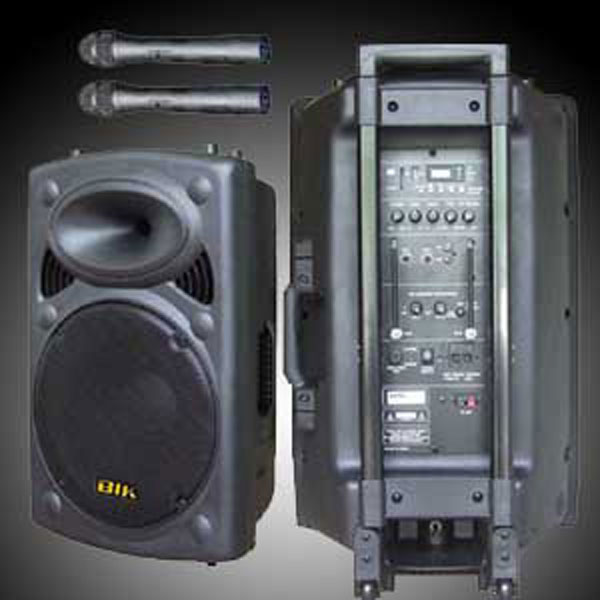 รหัสโครงการ(AB - LSSSS -X-YZ)ปี-รหัสกองทุน 5 ตัว-ประเภท-ลำดับโครงการในหมวดชื่อโครงการ/กิจกรรม“เฝ้าระวังภาวะโภชนาการ  โรงเรียนบ้านวังพา”ชื่อกองทุนกองทุนหลักประกันสุขภาพเทศบาลเมืองทุ่งตำเสาประเภทกิจกรรม  สนับสนุนการจัดบริการสาธารณสุขของ หน่วยบริการ/สถาน-       บริการ/หน่วยงานสาธารณสุข [ข้อ ๗(๑)]สนับสนุนกิจกรรมสร้างเสริมสุขภาพ การป้องกันโรคของกลุ่มหรือ      องค์กรประชาชน/หน่วยงานอื่น [ข้อ ๗(๒)]  สนับสนุนการจัดกิจกรรมของ ศูนย์เด็กเล็ก/ผู้สูงอายุ/คนพิการ[ข้อ ๗(๓)] สนับสนุนการบริหารหรือพัฒนากองทุนฯ [ข้อ ๗(๔)] สนับสนุนกรณีเกิดโรคระบาดหรือภัยพิบัติ [ข้อ ๗(๕)]หน่วยงาน/องค์กร/กลุ่มคนที่รับผิดชอบโครงการหน่วยบริการหรือสถานบริการสาธารณสุข เช่น รพ.สต.หน่วยงานสาธารณสุขอื่นของ อปท. เช่น กองสาธารณสุขของ      เทศบาลหน่วยงานสาธารณสุขอื่นของรัฐ เช่น สสอ.หน่วยงานอื่นๆ ที่ไม่ใช่หน่วยงานสาธารณสุข เช่น โรงเรียน กอง      การศึกษาฯ กลุ่มหรือองค์กรประชาชนตั้งแต่๕คนชื่อองค์กร/กลุ่มคน (5 คน)ชื่อองค์กร โรงเรียนบ้านวังพาวันอนุมัติระยะเวลาดำเนินโครงการตั้งแต่  วันที่……1….เดือน	ธ.ค..	พ.ศ. 	2563	ถึง      วันที่   7  เดือน	เม.ย..	พ.ศ. 	2564	งบประมาณจำนวน  61,880  ( เงินหกหมื่นหนึ่งพันแปดร้อยแปดสิบบาทถ้วน )หลักการและเหตุผล(ระบุที่มาของการทำโครงการ)           ภาวะโภชนาการที่ดี เป็นรากฐานสำคัญของการมีสุขภาพดีตลอดชีวิตโดยเฉพาะในช่วงที่มีการเจริญเติบโตตั้งแต่ในครรภ์มารดาจนถึงวัยรุ่น เนื่องจากการเจริญเติบโตมีทั้งด้านสมองและร่างกาย หากขาดอาหาร สิ่งที่พบเห็นคือ เด็กตัวเล็ก ผอม  เตี้ย ซึ่งเป็นการแสดงออกทางด้านร่างกาย แต่ผลที่เกิดขึ้นมิใช่แค่เพียงด้านร่างกายเท่านั้น ยังมีผลต่อการพัฒนาสมองด้วยทำให้สติปัญญาต่ำ เรียนรู้ช้า ไม่สนใจสิ่งแวดล้อม เมื่อเป็นผู้ใหญ่ ประสิทธิภาพการทำงานจะต่ำ ส่งผลต่อการพัฒนาประเทศ   (ณัฐวรรณ  เชาวน์ลิลิตกุล    กองโภชนาการ กรมอนามัย )           เมื่อพูดถึงการเจริญเติบโตของเด็ก หลายคนเข้าใจว่า ดูได้จากน้ำหนักและส่วนสูง ซึ่งเป็นเรื่องที่ถูกต้อง แต่ส่วนสูงแสดงถึงการเจริญเติบโตได้ดีกว่าน้ำหนัก เนื่องจากการเจริญเติบโตด้านส่วนสูงเป็นผลจากความสมดุลของการได้รับสารอาหารปริมาณมาก คือ พลังงานและโปรตีน ในขณะเดียวกันยังเกี่ยวข้องกับสารอาหารปริมาณน้อย คือ วิตามินและแร่ธาตุบางชนิด เช่น แคลเซียม สังกะสี ไอโอดีน วิตามินเอ เป็นต้น            ปัจจุบันนักเรียนส่วนใหญ่มีน้ำหนักมากกว่าปกติ ซึ่งถือได้ว่าเข้าสู่สภาวะโรคอ้วน มีผลกระทบต่อสุขภาพของนักเรียน มีหลายสาเหตุที่ทำให้นักเรียนเป็นโรคอ้วนได้ สาเหตุแรกอาจมาจากกรรมพันธุ์ การออกกาลังกายน้อยเกินไป กินอาหารมากเกินไป กินอาหารที่ไม่มีประโยชน์และเป็นอาหารที่ทำให้อ้วน นักเรียนบางคนมีสาเหตุมาจากปัจจัยทั้งหมดที่กล่าวมาข้างต้น             ภาวะพร่องโภชนาการและภาวะโภชนาการเกินเป็นปัญหาสำคัญอันดับ 4 ในการจัดลำดับความสำคัญของปัญหาที่ควรแก้ไขโดยสานักงานหลักประกันสุขภาพแห่งชาติ (สปสช.) ในปีงบประมาณ 2553 พบประชากรมีภาวะพร่องโภชนาการอย่างน้อย 280,000 ราย ขณะที่ภาวะโภชนาการเกินประมาณ 400,000 ราย ปี 2554 รายงานจากการสำรวจการรับประทานอาหารของคนไทยในระดับประเทศพบว่า นักเรียนและวัยรุ่นอายุ 3-18 ปี มีความชุกของภาวะน้ำหนักเกิน 7.6% และโรคอ้วน 9.0%            จากการสำรวจข้อมูลภาวะโภชนาการของนักเรียนโรงเรียนบ้านวังพา ตั้งแต่เดือนกรกฎาคม 2563 ถึงปัจจุบัน พบว่ามีนักเรียนที่มีภาวะโภชนาการเกิน (อ้วน) จำนวน 31 คน คิดเป็นร้อยละ 15.5 นักเรียนที่มีภาวะทุพโภชนาการ(ผอม) จำนวน 9 คนคิดเป็นร้อยละ 4.5 และนักเรียนที่เตี้ย จำนวน 14 คน คิดเป็นร้อยละ 7.00 ซึ่งเป็นปัญหาที่ควรได้รับการแก้ไขเพื่อให้นักเรียนมีสุขภาวะทีดีทั้งด้านร่างกายและจิตใจ ทางโรงเรียนบ้านวังพา จึงขอเสนออนุมัติ “โครงการเฝ้าระวังภาวะโภชนาการ โรงเรียนบ้านวังพา” ขึ้น วิธีดำเนินการ (ออกแบบให้ละเอียด)(1)  การเตรียมงาน1.1 แต่งตั้งคณะทำงานเพื่อดำเนินงานโครงการเฝ้าระวังภาวะโภชนาการ  โรงเรียนบ้านวังพา1.2 จัดประชุมวางแผนการดำเนินงาน ติดตาม และประเมินผลการดำเนินงาน(2)  กิจกรรมประเมินภาวะสุขภาพของนักเรียนในโรงเรียน ทุกๆ 1 เดือน(3)  อบรมให้ความรู้ เรื่องภาวะทุพโภชนาการในเด็ก ณ โรงเรียนบ้านวังพา จำนวน 1 ครั้ง             3.1 กลุ่มนักเรียน         -  กลุ่มที่มีภาวะโภชนาการเกิน ( กลุ่มอ้วน 31 คน )                                          -  กลุ่มทุพโภชนาการ ( กลุ่มผอม 9 คน )                                          -  กลุ่มเตี้ย 14 คน             3.2 กลุ่มผู้ปกครอง จำนวน 54  คน (4)  แก้ปัญหาภาวะทุพโภชนาการในเด็ก               กลุ่ม (อ้วน)  จำนวน 31 คน         - จัดกิจกรรมทางกายให้นักเรียนทำกิจกรรมลดเนือย/นิ่ง เช่น  การทำแปลงปลูกผัก  ปลูกดอกไม้ ทำสวนหย่อม  เป็นต้น            - นักเรียนออกกำลังกายโดยการเต้นบาซาโลบ /แอร์โรบิค   ทุกวัน ช่วงเวลา 14.30-15.30 น.               กลุ่ม( ผอม)  จำนวน 9 คน         - จัดทำแบบสอบถาม สำรวจฐานะทางบ้าน และอาหารที่รับประทานในแต่ละวัน         - จัดสนับสนุนอาหารเช้า ( เมนูอาหารแนบท้ายโครงการ ) จำนวน  90  วัน         - จัดอาหารว่างช่วงเวลา 14.00น. (นม/ผลไม้/ขนม)  จำนวน 90 วัน                กลุ่ม (เตี้ย )  จำนวน 14 คนออกกำลังกายโดยใช้วิธีการกระโดดเชือก       ช่วงเวลา 14.30-15.30 น. ( 5)    สรุปผลการดำเนินงาน และรายงานสรุปคืนข้อมูลให้ผู้ปกครองและคณะกรรมการกองทุนฯ ทราบเมื่อสิ้นสุดโครงการ-ระยะเวลาดำเนินการ ระหว่างเดือน 1ธันวาคม 2563 – 7 เมษายน 2564สถานที่ดำเนินการโรงเรียนบ้านวังพา ตำบลทุ่งตำเสา อ.หาดใหญ่ จ.สงขลาผลที่คาดว่าจะได้รับ(1)   นักเรียนตระหนักและเห็นความสำคัญของการมีสุขภาพร่างกายที่ดี(2)   นักเรียนมีน้ำหนักส่วนสูงตามเกณฑ์เพิ่มขึ้น(3)   นักเรียนรู้จักการปฏิบัติตนให้ถูกต้องตามหลักสุขภาวะได้ผลที่คาดว่าจะได้รับ(1)   นักเรียนตระหนักและเห็นความสำคัญของการมีสุขภาพร่างกายที่ดี(2)   นักเรียนมีน้ำหนักส่วนสูงตามเกณฑ์เพิ่มขึ้น(3)   นักเรียนรู้จักการปฏิบัติตนให้ถูกต้องตามหลักสุขภาวะได้เป้าหมายนักเรียน จำนวน 54  คน  กลุ่มอ้วน  31 คน   กลุ่มผอม 9 คน         -  กลุ่มเตี้ย 14 คน    2.  จัดอบรมให้ความรู้ จำนวน 2 ครั้งเป้าหมายนักเรียน จำนวน 54  คน  กลุ่มอ้วน  31 คน   กลุ่มผอม 9 คน         -  กลุ่มเตี้ย 14 คน    2.  จัดอบรมให้ความรู้ จำนวน 2 ครั้งวัตถุประสงค์ตัวชี้วัดความสำเร็จข้อที่ 1 เพื่อให้นักเรียน รู้จักการเลือกรับประทานอาหารที่เหมาะสมกับตัวเองข้อที่2 เพื่อให้นักเรียนมีน้ำหนักส่วนสูงตามเกณฑ์เพิ่มขึ้นข้อที่3 เพื่อให้นักเรียนเห็นความแตกต่างของการมีสุขภาพที่ดี-  ร้อยละ 100 นักเรียนรู้จักการเลือกรับประทานอาหารที่เหมาะสมกับตัวเอง - ร้อยละ10 นักเรียนมีน้ำหนักส่วนสูงตามเกณฑ์เพิ่มขึ้น -  ร้อยละ 80 นักเรียนเห็นความแตกต่างของการมีสุขภาพที่ดีกิจกรรมหลักและกิจกรรมย่อยกิจกรรมหลักและกิจกรรมย่อยกิจกรรมหลักและกิจกรรมย่อยระบุชนิดกิจกรรมหลัก (เช่น ประชุม รณรงค์ จัดบริการ การจัดซื้อ)งบประมาณ (บาท)ระบุเวลากิจกรรมที่ 1 การเตรียมงาน      1.1 จัดประชุมวางแผนการดำเนินงาน ติดตาม และประเมินผลการดำเนินงาน ( ตัวแทนผู้ปกครองชั้นละ 2 คน รวม 12 คน + คณะครู 4 คน )               -  ค่าอาหารว่างและเครื่องดื่มของคณะกรรมการ                     (25 บาท X 16คน X 1 ครั้ง)กิจกรรมที่ 2 อบรมให้ความรู้ เรื่องภาวะโภชนาการในวัยเด็ก     2.1  สำหรับผู้ปกครองและนักเรียน                - ค่าอาหารและเครื่องดื่ม-ผู้ปกครองนักเรียนที่มีภาวะทุพโภชนาการ 54คน (25 บาท X 54 คน X 1ครั้ง )      -นักเรียนที่มีภาวะทุพโภชนาการ  54  คน   ( 25 บาท X 54 คน X 1ครั้ง )     - คณะครูและเจ้าหน้าที่ 8 คน                ( 25 บาท X 8 คน X 1 ครั้ง )     -  ค่าวิทยากร                              ( 600 บาท X 3 ชม. X 1 ครั้ง )     -  ไวนิล      ขนาด 1.2 X2.40 ม.  จำนวน 1 ผืนกิจกรรมที่ 3 แก้ปัญหาภาวะทุพโภชนาการในเด็ก      กลุ่ม( ผอม) จำนวน 9 คน         -  สนับสนุนอาหารเช้า              ( 20 บาท X 9 คน จำนวน 90 วัน )         - สนับสนุนอาหารว่างช่วงเวลา 14.00น. (นม/ผลไม้/ขนม)                                                     ( 15 บาท X 9 คน จำนวน 90 วัน )      กลุ่ม (อ้วน)  จำนวน 31 คน         - จัดซื้อเครื่องสียงลากจูง สำหรับใช้ในการออกกำลังกาย จำนวน 1 ชุด          - สนับสนุนน้ำดื่ม ขนาดไม่น้อยกว่า 220 มล. แพ็คละ 1 โหล = 50 บาท               วันละ 3 แพ็ค                      ( 150 บาท X 90 วัน )กลุ่ม( เตี้ย)  จำนวน  14   คน                -  จัดซื้ออุปกรณ์ในการออกกำลังกาย (เชือกกระโดด)         - สนับสนุนน้ำดื่ม ขนาดไม่น้อยกว่า220 มล. แพ็คละ1 โหล =50 บาท วันละ  1 แพ็ค                             ( 50 บาท X 90 วัน )4001,3501,3502001,80043016,20012,1509,00013,5001,000       4,500เดือน ธ.ค.63เดือน ธ.ค.63เดือน ธ.ค.63เดือน ธ.ค.631 ธ.ค.63 – 7 เม.ย..641 ธ.ค.63 – 7 เม.ย..641 ธ.ค.63 – 7 เม.ย..64รวม ( เงินหกหมื่นหกร้อยแปดสิบบาทถ้วน )61,880ที่รายการราคาต่อหน่วยจำนวน(ชิ้น)ราคา(บาท)1.เครื่องเสียงลากจูงพร้อมลำโพง9,0001 ชุด9,0002.ยางกระโดดเชือก1,0001 ชุด1,000                        รวม10,000